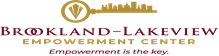  (2) Community Food Promotion Workers$8,000 annually10 hours per week Under the direction of the Program Coordinator of Food Promotion Programs, the Community Food Promotion Worker will be responsible for implementing a community garden, maintaining, and monitoring the health of all fruit and vegetables in the community garden and working with the program coordinator to plan, coordinate and implement a farmer’s market. Community Food Promotion Worker ensures the overall quality of the community garden is maintained. This can include a litany of tasks, including harvesting crops and operating tools. The Worker is expected to maintain a property’s irrigation system to ensure all the soil and crops remain properly irrigated.Must be team oriented, with excellent ability to following instructions and follow through on assigned task for the overall success of the program. Under the direction of the Program Coordinator of Food Promotion Programs, the Community Food Promotion Worker will assist in the planning, coordination, and set-up of the Farmer’s Market activities and Community Garden activities.  Operate several different types of machinery to include irrigation equipment and harvesters, to carry out responsibilities of role.Apply chemical solutions to plants to ward off insects and other pests.May have to repair equipment when it breaks down and perform routine maintenance to identify problems before they escalate. Harvest vegetables by hand and check every item to ensure it meets farm’s standards while tossing away items that do not pass that threshold.Job Skills and QualificationsExcellent physical stamina and strength is a necessity in this position. Ability to lift up to 50 poundsExcellent oral communication skillsAbility to follow instructions Ability to meet strict deadlines EducationHigh School Diploma or GED